GREENLAWNS HIGH SCHOOLFINAL EXAMINATION 2022-23SUBJECT: GEOGRAPHY 							  	  CLASS: IXTIME: 2 HOURS									            MARKS:80SECTION-I (20 Marks)Attempt all questions from this Part (30)Question 1Answer the following questions briefly:What is Coriolis effect? How does it affect the Planetary winds?		      	       (2)What is radioactive pollution? 							                 (2)Why is radioactive pollution more harmful than the other types of pollutionDifferentiate between Evaporation and Condensation. (Definition only)  	       (2)Explain the following terms:HumidityAtmospheric Pressure								   	       (2)What are Jet Streams?	      							     	       (2)State one significance of Jet Stream?	Draw a well labelled diagram showing Land breeze.				       (2)With reference to the Natural regions of the world, answer the following:What are Xerophytic plants?How do some of these protect themselves from animals?				     Based on temperature, name two types of ocean currents. Give one example of each.							    	       (2)Define the following:Global warming Ozone layer										                 (2)Give two examples of each of the following:World pressure beltsTypes of clouds									       	       (2)Question 2On the outline World map, mark, shade and label the following:			     (10)Tundra regionRiver EuphratesAndesRiver OrangeTemperate grasslands in AustraliaRiver ObTropical Grasslands in AfricaRiver GangaAtlasAppalachian MountainsSECTION-IIAttempt any five questions from this section. (50)Question 3How does salinity of ocean water cause an ocean current?Give one example.									       (2)Distinguish between location of Troposphere and Exosphere. (One point only.)    (2) Where is the Stratosphere located?Stratosphere is ideal for flying jet aircrafts. Explain.				       (3)Draw a neat and labelled diagram showing occurrence of high and low tide.	       (3)Question 4Distinguish between the following terms. (Definition only)Insolation and Terrestrial radiation							       (2)Conduction and Convection								       (2)Give geographical reason for the following:The temperature of Mumbai is more than Delhi in December.Temperature decreases with increase in altitude.The atmosphere is heated more by terrestrial radiation than by incoming solar radiation.											       (3)Explain the following terms:Heat budgetHeat balance									       Altitude											       (3)Question 5List four factors affecting atmospheric pressure.					       (2)Draw a neat and well labelled diagram of Sea Breeze.				       (2)Give geographical reason for the following:Scuba divers experience decompression sickness.The sub-tropical high-pressure region is also known as Horse latitude.Chinook is beneficial to the ranches east of the Rockies.			     	       (3)The Westerlies blow with greater force in the southern hemisphere than those in the northern hemisphere.  Explain State two characteristics of Westerlies.				              	       (3)Question 6Name four chief forms of Condensation.						       (2)Explain the term Precipitation.List two chief forms of Precipitation.						    	       (2)Briefly explain the factors favouring evaporation.	(In one sentence only)	       (3)Draw a well labelled diagram showing Relief rainfall.				       (3)Question 7With reference to pollution, explain primary pollutants and secondary pollutants. (Definition only)										       (2)Give two examples of each of the following:Sources of noise pollutionSources of air pollution								    	      (2)Define the following terms:EutrophicationBiomagnificationPathogens										    	      (3)What is Organic farming?List two points of importance of Organic farming.				    	      (3)Question 8State two areas where the following natural vegetation is found. MediterraneanTropical desert			      						 	       (2)Explain the climate and temperature of Taiga region.			   	       (2)Give geographical reason for the following:Temperate Grasslands differ from the Tropical Savannas.Deciduous trees shed their leaves in dry season.The Siberian climate is experienced in the Northern hemisphere and not in the southern hemisphere.								       	       (3)State the location of the following regions:Tropical GrasslandsTropical DesertsTemperate Grasslands								    	       (3)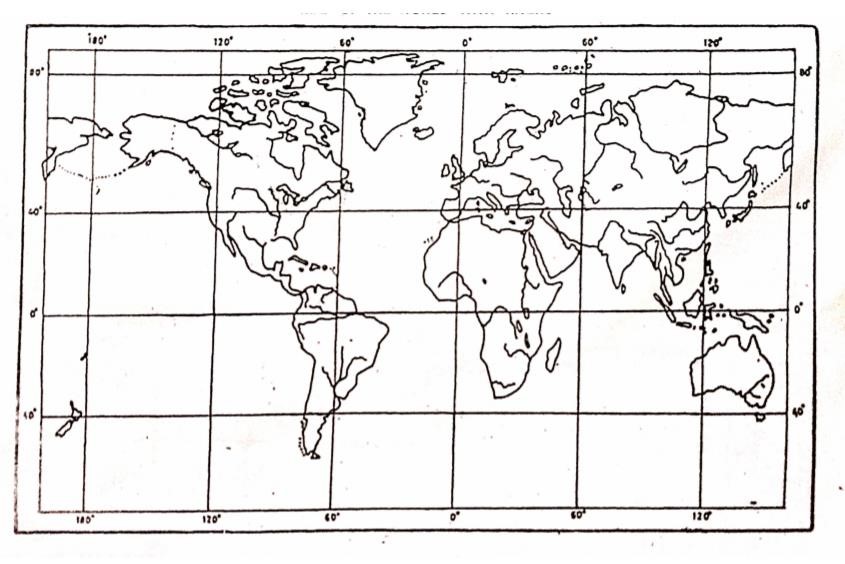 